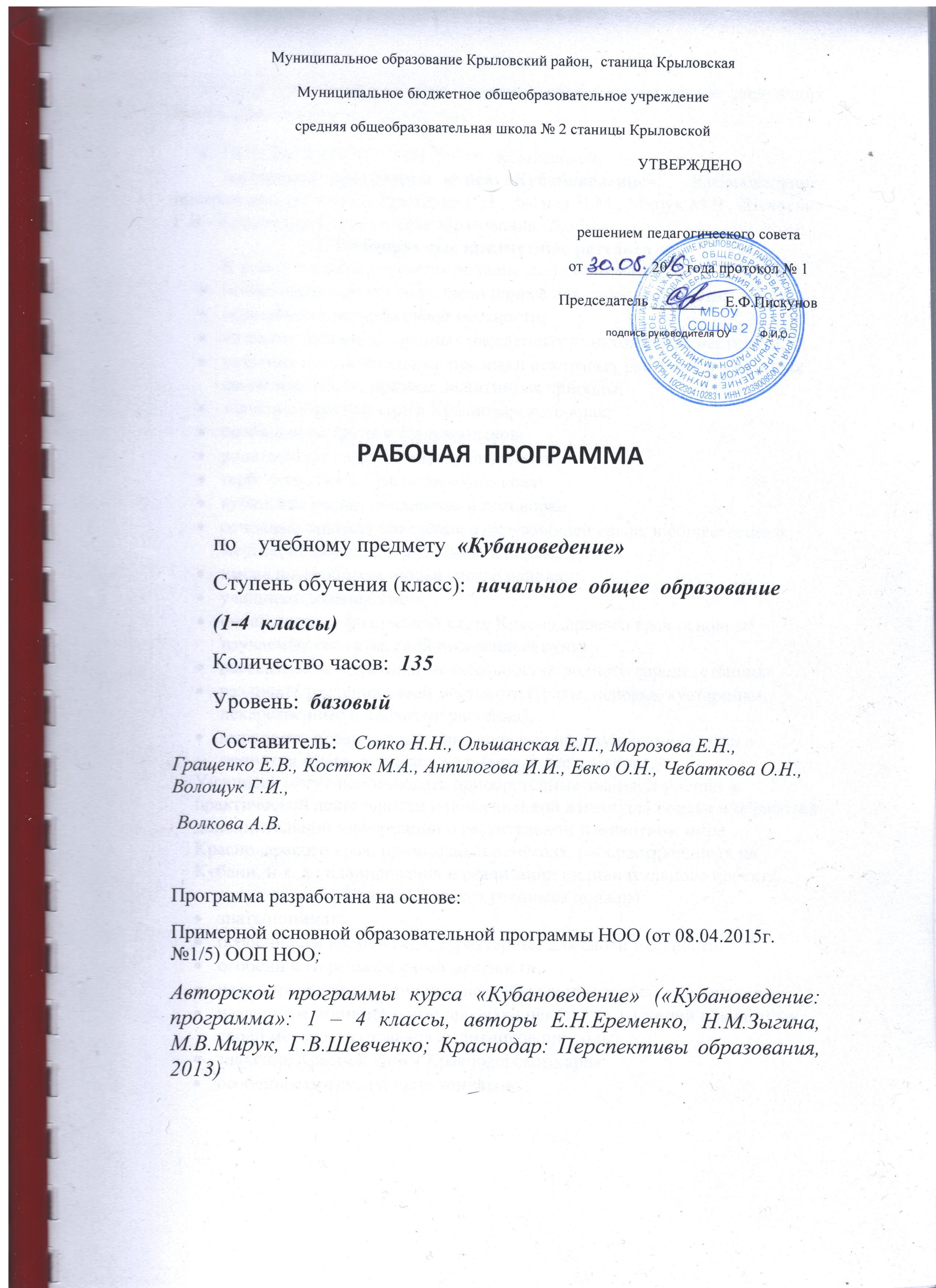 Рабочая программа по кубановедению разработана на основе следующих нормативно-правовых документов:ООП НОО МБОУ СОШ № 2 ст. Крыловской;Авторской программы курса «Кубановедение»./, «Кубановедение: программа»: 1-4 классы Еременко Е.Н., Зыгина Н.М., Мирук М.В., Шевченко Г.В.- Краснодар: Перспективы образования, 2013.).1. Планируемые предметные результаты:К концу 1 класса учащиеся должны знать/понимать:особенности времён года, характерные для своей местности;особенности рельефа своей местности;названия водоёмов, крупных населённых пунктов своей местности;названия и отличительные признаки некоторых растений и животных своей местности, правила защитников природы;значение Красной книги Краснодарского края;особенности труда и быта земляков;родственные связи в семье, уклад семьи;герб, флаг, гимн Краснодарского края;кубанские песни, пословицы и поговорки;основные правила поведения в окружающей среде, в общественных местах, на дорогах, у водоёмов, в школе;имена выдающихся людей своего района;учащиеся должны уметьпоказывать на физической карте Краснодарского края основные изучаемые объекты, свой населённый пункт;рассказывать о достопримечательностях родного города, станицы;различать растения своей местности (травы, деревья, кустарники; лекарственные и ядовитые растения);выполнять правила поведения во время прослушивания гимна и поднятия флага, а также у водоёмов, в лесу, в горах.Учащиеся могут использовать приобретённые знания и умения в практической деятельности и повседневной жизни для поиска и обработки дополнительной информации о растительном и животном мире Краснодарского края, промыслах и ремёслах, распространённых на Кубани, и т. д.; планирования и реализации индивидуального проекта.К концу 2 класса учащиеся должны:знать/пониматьособенности времён года, характерные для своей местности;особенности рельефа своей местности;названия водоёмов, крупных населённых пунктов своей местности;названия и отличительные признаки некоторых растений и животных своей местности, правила защитников природы;значение Красной книги Краснодарского края;особенности труда и быта земляков;родственные связи в семье, уклад семьи;герб, флаг, гимн Краснодарского края;кубанские песни, пословицы и поговорки;основные правила поведения в окружающей среде, в общественных местах, на дорогах, у водоёмов, в школе;имена выдающихся людей своего района;учащиеся должны уметьпоказывать на физической карте Краснодарского края основные изучаемые объекты, свой населённый пункт;рассказывать о достопримечательностях родного города, станицы;различать растения своей местности (травы, деревья, кустарники; лекарственные и ядовитые растения);выполнять правила поведения во время прослушивания гимна и поднятия флага, а также у водоёмов, в лесу, в горах.Учащиеся могут использовать приобретённые знания и умения в практической деятельности и повседневной жизни для поиска и обработки дополнительной информации о растительном и животном мире Краснодарского края, промыслах и ремёслах, распространённых на Кубани, и т. д.; планирования и реализации индивидуального проекта.К концу 3 класса учащиеся должны:знать/пониматьсвязь между деятельностью человека и условиями его жизни и быта на Кубани;природные особенности, особенности хозяйственной деятельности, быта и культуры населения Краснодарского края;формы земной поверхности края;разновидности водоёмов края;особенности почв края, их значение для жизни растений и животных;названия и отличительные признаки наиболее распространённых в Краснодарском крае растений и животных;герб, гимн, флаг Краснодарского края, а также символы своего родного города (станицы), района;фамилии и имена выдающихся деятелей культуры, спорта и т. д.;учащиеся должны уметьопределять в окружающей природе ядовитые растения, грибы и опасных для человека животных;различать особо охраняемые растения и редких животных;ориентироваться по физической карте Краснодарского края;объяснять историю возникновения своего населенного пункта, его названия, культурных и исторических достопримечательностей.Учащиеся могут использовать приобретенные знания и умения в практической деятельности и повседневной жизни дляобогащения жизненного опыта, решения практических задач с помощью наблюдения над особенностями труда и быта людей;выполнения правил поведения во время стихийных бедствий;соблюдения правил сбора грибов в своей местности;правильного поведения у водоёма в разное время года;бережного отношения к растениям и животным.К концу 4 класса учащиеся должны:знать/пониматьприродные зоны Краснодарского края;различные виды карт Краснодарского края (физическая, административная, историческая) и их отличительные особенности;природные богатства родного края и их использование человеком;символику Краснодарского края;органы местного самоуправления;даты важнейших событий в истории края, города (станицы, аула и др.);особенности культуры и быта народов, населяющих территорию Краснодарского края;достопримечательности края, своего района;наиболее важные события исторической, общественной, спортивной и культурной жизни Краснодарского края;особенности хозяйственной деятельности людей, живущих на территории края;важнейшие экологические проблемы Краснодарского края;заповедники и заказники, находящиеся на территории края;фамилии и имена выдающихся деятелей Кубани;учащиеся должны уметьопределять местоположение Краснодарского края на карте России;узнавать наиболее распространённые лекарственные растения;определять хронологическую последовательность основных событий (исторических, культурных, спортивных);правильно называть памятники культуры и истории края;исполнять гимн Краснодарского края.Учащиеся могут использовать приобретённые знания и умения в практической деятельности и повседневной жизни дляправильного поведения во время исполнения Гимна России и гимна Краснодарского края,соблюдения изученных правил безопасного поведения,исполнения знакомых народных песен,выполнения исследовательских и творческих проектов.2. Содержание учебного предмета1 класс (33 часа)Введение. Мой родной край (1 час).Раздел 1. «Я и моя семья» (8 часов).Будем знакомы! Кто я? Какой я? Любимые занятия. Моя семья. Обязанности в нашей семье. Увлечения членов семьи. Семейные традиции. Праздники, которые мы отмечаем вместе. Творческий проект « Будем жить одной семьей».Раздел 2. «Я и моя школа» (7 часов).Наша школа. Правила поведения в школе. Знакомство со школой. Традиции нашей школы. Школьные поручения и обязанности. Мой режим дня. Мои одноклассники. Правила школьной дружбы. Творческий проект «Мы такие разные, но так похожи».Раздел 3. «Я и мои родные места» (9 часов).Главный город Краснодарского края. Родные места. Мой адрес. Улица, на которой я живу. Правила поведения в общественных местах, на улице, в транспорте. Труд жителей моего населенного пункта. Труд моих родных. Исследовательский проект «Какой я житель».Раздел 4. «Я и природа вокруг меня» (8 часов).Растения и животные вокруг меня мир. Что где растет, кто где живет. Забота о комнатных растениях и домашних животных. Красота природы моей местности. Писатели, художники о красоте родного края. Творческая мастерская «Милый сердцу уголок».2 класс (34 часа)Введение. Символика района (города), в котором я живу (1 час).Раздел 1. «Природа моей местности (13 часов).Годовой исследовательский проект сезонных изменений.Часть 1: « Уж небо осенью дышало».Формы земной поверхности моей местности.Физическая карта, условные обозначения. Водоёмы моей местности и их обитатели. Правила поведения у водоемов. Разнообразие растительного мира моей местности. Культурные и дикорастущие растения. Лекарственные растения. Правила сбора и использования лекарственных растений. Ядовитые растения. Первая помощь при отравлении ядовитыми растениями. Животный мир моей местности. Красная книга Краснодарского края. Правила защитников природы.Исследовательский проект «Растения и животные в природе и в жизни людей»Раздел 2. «Населенные пункты» (7 часов).Годовой исследовательский проект сезонных изменений.Часть 2: «Зимушка-зима, зима снежная была»Населённые пункты моего района. История образования города (района). Улицы моего населённого пункта. Происхождение их названий. Имена знаменитых людей в названиях улиц. Исторические и культурные достопримечательности. Спортивная жизнь в моем городе (районе).Исследовательский проект « Где я могу проводить свободное время».Раздел 3. «Труд и быт моих земляков» (13 часов).Годовой исследовательский проект сезонных изменений.Часть 3 : « Ласточка с весною в сени к нам летит»Земляки-жители моего района (города, станицы, села, хутора, аула).Труженики родной земли. Профессии и место работы членов семьи. Ремёсла, распространенные в районе. Знаменитые люди. Доска почета в населенном пункте, районе. Жилище казака. Особенности казачьего быта. Уклад кубанской семьи. Религиозные традиции моих земляков.Творческий проект «Труд в моей семье».Годовой исследовательский проект сезонных изменений.Часть 4: «Здравствуй, лето!»3 класс (34 часа)Введение. Изучаем родной край (1 час).Раздел 1. Нет в мире краше Родины нашей (11 часов).Рельеф Краснодарского края: возвышенности, низменности, равнины, горы. Природные явления (дождь, ветер, снег, туман, гололёд). Календарь народных примет. Стихийные бедствия (землетрясение, смерч, наводнение, сель, бора). Правила безопасного поведения. Взаимопомощь земляков. Водоёмы Краснодарского края (моря, реки, озёра, плавни, лиманы). Солёные и пресные водоёмы Краснодарского края. Типы почв, распространённые на территории Краснодарского края. Чернозёмы — природное богатство Кубани. Растительный и животный мир равнинной и горной части Краснодарского края. Хвойные и лиственные леса и их обитатели. Растительный и животныймир прибрежной зоны и водоёмов. Культурные растения. Кубань — территория здоровья. Курорты Краснодарского края. Кубань спортивная, Кубань олимпийская. Красота окружающего мира: талантливые люди о нашем крае.Творческий проект «Нет в мире краше Родины нашей».Раздел 2. Без прошлого нет настоящего (10 часов).Прошлое и настоящее. «Лента времени». Древние города (Горгиппия и Гермонасса). Историческая карта, история на карте. Переселение казаков на Кубань. Основание первых городов и станиц. Первые храмы на Кубани. Добрые соседи. Майкоп — столица Республики Адыгея.Исследовательский проект «Без прошлого нет настоящего».Раздел 3. Казачьему роду нет переводу (12 часов).Твоя родословная. История твоей семьи. Ты и твоё имя, имена в моей семье. Именины. Из истории кубанских фамилий. Семейные ценности. Честь семьи и рода. Народные обычаи и традиции. Казачий фольклор. Культурные, исторические, спортивные традиции нашего края.Проектная работа «Казачьему роду нет переводу».4 класс (34 часа)Введение. Мой край на карте России (1 час).Раздел 1. Береги землю родимую, как мать любимую (11 часов).Природные зоны края. Кавказский биосферный заповедник. Заказники. Школьные лесничества. Естественные и искусственные водоёмы. Использование и охрана водоёмов Краснодарского края. Защита и охрана почв. Ветровая и водная эрозия. Лесополоса. Полезные ископаемые Краснодарского края, их использование (нефть, газ, песок, глина, мергель, гипс, известняк). Целебные минеральные источники и грязи. Значение природных богатств Краснодарского края для жителей России.Проектная работа «Береги землю родимую, как мать любимую».Раздел 2. Земля отцов — моя земля (13 часов).Вещественные исторические источники. История Кубани в архитектуре. Древние жилища. Современный облик края: здания, сооружения (культовые, спортивные и др.). Вещи рассказывают о прошлом. Предметы быта различных эпох. Народные ремёсла и промыслы. Одежда жителей Кубани в прошлом и настоящем. Первые письменные исторические источники. История Кубани в литературных, научных источниках. Современные письменные источники. Устная история родного края. Обычаи и традиции народов, живущих на Кубани. Екатеринодар — Краснодар. Краснодар — административный центр Краснодарского края. Губернатор.Проектная работа «Земля отцов — моя земля».Раздел 3. Жизнь дана на добрые дела (9 часов).Просветители земли кубанской. Защитники Отечества. Труженики полей. Наши земляки — гордость страны. Радетели земли кубанской. Ты — наследник земли отцов.Проектная работа «Жизнь дана на добрые дела».3.Тематическое планирование с описанием основных видов учебной деятельности обучающихся начального общего образования.1 класс (33 часа)2 класс (34 часа)3 класс (34 часа)4 класс (34 часа)СОГЛАСОВАНО                                                        СОГЛАСОВАНОПротокол № 1 заседания                              ответственный за учебную работу в                                методического объединения                                    начальных классах                    учителей начальных классов                       _________ О.Н.Чебаткова                                                                                                                                                          от 30 августа 2016 года                                        30 августа 2016г.Руководитель МО МБОУ СОШ №2__________ И.И.АнпилоговаСодержание (разделы, темы)Количество часовКоличество часовКоличество часовХарактеристикадеятельности обучающихсяСодержание (разделы, темы)всегоауднеауд.Характеристикадеятельности обучающихсяВведение1Мой родной край.11Объяснять, что изучает кубановедение. Характеризовать понятие «малая родина». Называть край, район, в котором проживает.Я и моя семья8Будем знакомы! Кто я? Какой я?11Называть своё имя (полное, сокращённое, уменьшительно-ласкательное), называть имена родных, одноклассников. Описывать свой характер, рассказывать о своей мечте. Анализировать способы разгадывания ребусов. Составлять ребус своего имени одним из способов.Любимые занятия.22Составлять рассказ о своём любимом занятии, иллюстрировать рассказ рисунком, фотографией, видеозаписями. Рассказывать о своём участии в коллективных занятиях, анализировать правила взаимодействия во время этих занятий.Моя семья.11Составлять рассказ о своей семье, называть её членов, описывать их. Изображать свою семью. Рассказывать о любимых совместных занятиях, семейных играх.Обязанности и увлечения в нашей семье11Характеризовать понятия «обязанность» и «увлечение». Перечислять домашние обязанности членов своей семьи. Рассказывать о домашней работе, которую умеет выполнять. Демонстрировать умение пользоваться различными инструментами, предметами быта. Составлять рассказ об увлечениях в своей семье.Семейные традиции. Праздники, которые мы отмечаем вместе.22Характеризовать понятие «традиция». Сопоставлять семейные традиции с временами года. Рассказывать о любимом семейном празднике. Иллюстрировать рассказ рисунком, фотографией. Сопоставлять и сравнивать традиции празднования одного и того же праздника в разных семьях.Творческий проект «Будем жить одной семьёй».11Участвовать в коллективном проекте. Рассказывать о своей работе, анализировать качество выполнения действий. Описывать коллективный проект, оценивать участие каждого.Я и моя школа7Наша школа. Правила поведения в школе.11Рассказывать о своей школе. Называть отличия различных видов школ (спортивной, музыкальной, воскресной и др.). Рассказывать о школьных принадлежностях, классифицировать их, анализировать способы бережного отношения к ним. Анализировать своё поведение и других детей в школе, сопоставлять с нормами. Составлять правила поведения во время экскурсии по школе.Знакомство со школой. Традиции нашей школы.211Ходить на экскурсию вместе с одноклассниками. По результатам экскурсии записывать адрес школы, отмечать различные кабинеты и помещения, объяснять их предназначение. Обсуждать с одноклассниками и изображать символическое обозначение своего кабинета. Анализировать своё поведение во время экскурсии. Слушать рассказ об истории своей школы, её традициях.Школьные поручения и обязанности. Мой режим дня.11Характеризовать понятие «поручение». Анализировать деятельность в ходе выполнения школьных поручений. Оценивать свои возможности и обосновывать своё желание выполнять то или иное поручение. Анализировать учебное и свободное время. Составлять режим дня, сопоставлять свой режим с нормами здорового образа жизни.Мои одноклассники. Правила школьной дружбы.21Называть имена своих одноклассников. Характеризовать общие интересы, совместные занятия. Обсуждать с одноклассниками правила школьной дружбы. Анализировать своё поведение в соответствии с этими правилами.Творческий проект «Мы такие разные, но так похожи».11Объединяться в труппы, руководствуясь общими интересами. Участвовать в групповом проекте. Определять свою часть работы, анализировать качество её выполнения.Я и мои родные места9Главный город Краснодарского края.11Слушать рассказ о Краснодаре. Рассказывать о своих впечатлениях с опорой на фотографии, картины, рисунки.Достопримечательности.22Характеризовать понятие «достопримечательность». Рассказывать об известных достопримечательностях Краснодарского края и своего района. Описывать места отдыха своей семьи. Участвовать в составлении плана рассказа «Достопримечательности нашего населённого пункта».Мой адрес. Улица, на которой я живу.11Называть свой адрес. Описывать свою улицу, опираясь на наблюдения, иллюстративный материал.Правила поведения в общественных местах, на улице, в транспорте.211Анализировать опасности, подстерегающие на улице. Проговаривать правила поведения пешехода. Описывать знаки дорожного движения. Классифицировать различные виды транспорта, описывать их. Анализировать правила поведения в общественном транспорте. Сопоставлять своё поведение с нормами. Обсуждать правила перехода через дорогу в зависимости от вида транспорта. Составлять план безопасного движения из дома в школу и обратно.Труд жителей моего населённого пункта. Труд моих родных.211Описывать труд людей разных профессий. Называть профессии своих родных, рассказывать об особенности их деятельности. Слушать рассказы представителей различных профессий. Характеризовать понятия «индивидуальный» и «коллективный» труд. Обсуждать с одноклассниками тему бережного отношения к чужому труду.Исследовательский проект «Какой я житель».11Участвовать в групповом проекте. Отвечать на вопросы о своём населённом пункте (достопримечательности, памятные места, парки и пр.). Рассказывать, как вести себя на улице, в общественных местах, в транспорте. Анализировать работу каждого участника группы в соответствии с поставленной целью.Я и природа вокруг меня8Растения и животные вокруг меня. Что где растёт, кто где живёт.211Наблюдать во время экскурсии за погодой, растительным и животным миром. Составлять рассказ об увиденном. Анализировать правила поведения во время экскурсии на природу. Сопоставлять своё поведение с нормами. Называть животных своей местности. Составлять сообщение об одном из них, иллюстрировать повествование рисунками, фотографиями. Рассказывать об окружающих растениях, классифицировать их.Забота о комнатных растениях и домашних животных.211Анализировать способы заботливого отношения к комнатным растениям и домашним животным. Наблюдать за деятельностью ветеринара (или слушать рассказ).Красота природы моей местности. Поэты, писатели, художники о красоте родного края.211Анализировать различные способы описания красоты природы родного края. Сопоставлять свои впечатления, мысли, чувства с чужими. Анализировать произведения художников, писателей, воспевающих красоту родного края.Творческая мастерская «Милый сердцу уголок».2I1Выбирать для описания (рисования, фотоизображения и др.) объект природы. Анализировать его достоинства. Использовать средства выразительности речи и пр. для передачи своего отношения к данному объекту.Содержание(разделы, темы)Количество часовКоличество часовКоличество часовКоличество часовХарактеристикадеятельности обучающихсяСодержание(разделы, темы)всегоауд.ауд.неауд.Характеристикадеятельности обучающихсяВведение11Символика района (города), в котором я живу.111Оценивать духовно-нравственный смысл понятия «малая родина», Характеризовать понятия «гимн», «флаг», «герб». Анализировать символику своего района. Изображать или делать аппликацию флага и герба своего района. Демонстрировать знание правил поведения во время слушания гимна. Совместно с учителем и одноклассниками составлять план экскурсии. Анализировать задания экскурсионного листа. Фиксировать свои наблюдения, сопоставлять с наблюдениями одноклассников.Природа моей местности1313Годовой исследовательский проект сезонных изменений. Часть 1: «Уж небо осенью дышало». Формы земной поверхности моей местности.2211Анализировать сезонные изменения в природе и жизни человека. Перечислять дары осени, классифицировать их и описывать. Анализировать картины художников, составлять натюрморт из фруктов и овощей, рисовать его. Совместно с учителем и одноклассниками составлять план экскурсии. Анализировать задания экскурсионного листа. Фиксировать свои наблюдения, сопоставлять с наблюдениями одноклассников. Характеризовать понятия: «горная» и «равнинная» часть Краснодарского края, физическая карта Краснодарского края, условные обозначения.Водоёмы моей местности и их обитатели. Правила поведения у водоёмов.2211Перечислять названия известных водоёмов, описывать занятия людей у водоёмов. Описывать Чёрное и Азовское моря, сравнивать их основные характеристики. Показывать моря на карте. Узнавать по описанию реку Кубань, находить и называть города, расположенные на её берегах. Называть водоёмы своей местности, составлять о них рассказ по плану. Анализировать правила поведения у водоёмов.Разнообразный растительный мир моей местности.211Перечислять названия растений своей местности. Классифицировать растения на группы. Характеризовать культурные и дикорастущие растения. Описывать растения различными способами (фактографическое описание, поэтическое). Иллюстрировать свой рассказ фотографиями или рисунками.Лекарственные растения. Правила сбора и использование лекарственных растений.11Характеризовать понятие «лекарственные растения». Перечислять лекарственные растения, произрастающие на Кубани, анализировать правила их сбора. Описывать способы применения лекарственных растений.Ядовитые растения. Первая помощь при отравлении ядовитыми растениями.11Характеризовать понятие «ядовитые растения». Определять их основные признаки. Перечислять действия при оказании первой помощи при отравлении растениями.Животный мир моей местности.22Перечислять названия животных своей местности. Классифицировать их. Составлять рассказы о диких и домашних животных, искать в энциклопедической литературе необходимые сведения о них. Анализировать внешний вид и повадки животных, опираясь на художественные произведения, картины художников, скульптурные произведения. Составлять рассказ о своём любимом животном, иллюстрируя рисунком или фотографией. Анализировать, какую пользу приносят животные человеку.Красная книга Краснодарского края.11Знать названия некоторых растений и животных, занесённых в Красную книгу Краснодарского края. Слушать рассказ учителя об исчезающих животных и растениях своего района. Составлять сообщение об одном из них, иллюстрируя рассказ фотографиями и рисунками.Правила защитников природы.11Анализировать с одноклассниками правила защитников природы. Рисовать (делать аппликации, фотографии) условные обозначения к данным правилам в виде запрещающих и разрешающих знаков. Размешать данные знаки в районе своего дома и школы.Исследовательский проект «Растения и животные в природе и жизни людей».11Планировать и выполнять индивидуальный проект. Анализировать значение растений и животных в жизни человека. Создавать рекламу какому-либо изделию или продукту.Населённые пункты7Годовой исследовательский проект сезонных изменений. Часть 2: «Зимушка- зима, зима снежная была». Мой родной город. Улицы моего населённого пункта.211Фиксировать наблюдения за погодными условиями. Перечислять признаки зимы, описывать особенности зимы в Краснодарском крае. Анализировать зимние занятия земляков. Изучать произведения художников, писателей о зиме. Называть свой населённый пункт, перечислять названия улиц. Называть главную улицу. Классифицировать названия по различным признакам. Называть фамилии людей, в честь которых названы улицы. Рассказывать об одном из них. Соотносить различные учреждения (образовательные, спортивные, культурные) с их местом расположения. Выстраивать вместе с учителем маршрут по улицам своего населённого пункта.История образования города (района).11Слушать рассказ об истории образования своего района, фиксировать дату образования, связанные с этим события. Называть главу района, описывать его деятельность.Населённые пункты моего района.211Характеризовать типы населённых пунктов: «район», «город», «станица», «село», «хутор», «аул». Классифицировать населённые пункты своего района. Находить различные типы населённых пунктов на карте своего района, называть их.Исследовательский проект «Где я могу проводить свободное время».211Участвовать в групповом проекте, выбрав группу по схожим интересам. Описывать место свободного времяпрепровождения, режим работы, направленность.Труд и быт моих земляков13Казачья станица. Религиозные традиции моих земляков.211Характеризовать понятия «станица», «хата». Перечислять материалы для строительства хат на Кубани, объяснять их выбор. Составлять рассказ о строительстве турлучных и саманных хат. Называть храмы, культовые сооружения религиозных конфессий своей местности. Перечислять календарные православные праздники, составлять рассказ об одном из них.Особенности казачьего быта.211Перечислять и описывать предметы казачьего быта. Оценивать духовно-нравственный смысл понятия «кубанское гостеприимство». Исполнять народную песню. Составлять рецепт блюда кубанской кухни.Уклад кубанской семьи.11Характеризовать понятие «кубанская семья». Рассказывать о её традициях и укладе. Составлять рассказ о своей семье по плану, иллюстрируя рисунком или фотографией.Ремёсла, распространённые в моём районе.11Перечислять ремёсла, распространённые в своей местности. Составлять рассказ об одном из предметов быта, выполненном кубанскими мастерами.Труженики родной земли.11Описывать виды деятельности жителей своего района. Перечислять основные производства, профессии своих земляков, характеризовать их деятельность. Перечислять знаменитых земляков. Определять понятие «Доска почёта».Годовой исследовательский проект сезонных изменений. Часть 3: «Ласточка с весною в сени к нам летит». Профессии и место работы членов семьи.211Фиксировать наблюдения за погодными условиями. Перечислять признаки весны, описывать особенности весны в Краснодарском крае. Анализировать задания экскурсионного листа. Фиксировать свои наблюдения, сопоставлять с наблюдениями одноклассников. Перечислять предприятия, на которых побывал во время экскурсии, профессии людей, работающих на этих предприятиях, описывать деятельность одного из них. Анализировать занятия земляков весной. Изучать произведения художников, писателей о весне.Мои земляки в годы Великой Отечественной войны.11Слушать рассказы о Великой Отечественной войне. Планировать беседу с родными и близкими.Семья и семейные традиции11Рассказывать о своей семье, используя план. Анализировать пословицы о семье. Выбирать стихотворения кубанских поэтов о семье.Творческий проект «Труд в моей семье»11Выполнять индивидуальный проект. Планировать свои действия, выполнять по плану, корректировать, анализировать и оценивать полученные результаты.Годовой исследовательский проект сезонных изменений. Часть 4: «Здравствуй, лето!».11Анализировать изученные темы, перечислять темы, особо заинтересовавшие, а также те, которые вызвали затруднение. Ставить цели изучения кубановедения на следующий учебный год. Планировать самостоятельную экскурсию, анализируя экскурсионный лист.Содержание (разделы, темы)Всего часовКоличество часовКоличество часовХарактеристика деятельности обучающихсяСодержание (разделы, темы)Всего часовауд.внеауд.Введение1Изучаем родной край.1Называть свой край. Рассказывать о том, что было изучено. Знакомиться с учебным пособием, с условными обозначениями. Составлять вопросы для викторины.Нет в мире краше Родины нашей11Рельеф Краснодарского края: возвышенности, низменности, равнины, горы.11Характеризовать рельеф Краснодарского края. Показывать на карте горную и равнинную части Краснодарского края.Природные явления и стихийные бедствия22Перечислять и характеризовать природные явления, характерные для Краснодарского края. Описывать одно их них. Составлять календарь народных примет. Перечислять и характеризовать стихийные бедствия. Обсуждать безопасное поведение во время стихийного бедствия. Приводить примеры борьбы земляков с последствиями стихийных бедствий.Водоёмы Краснодарского края.22Перечислять типы водоёмов (моря, реки, озёра, плавни, лиманы), встречающиеся в Краснодарском крае, показывать их на карте. Классифицировать водоёмы. Составлять рассказ об одном из них с опорой на план.Растительность и животный мир Кубани.321Описывать растительный и животный мир с опорой на карты- схемы. Сравнивать растительность и животный мир равнинной и горной частей Краснодарского края. Характеризовать понятие «культурное растение», классифицировать культурные растения. Составлять рассказ об одном из них. Называть грибы, распространённые на территории Краснодарского края. Рассказывать о правилах сбора.Кубань — территория здоровья. Курорты Краснодарского края. Спорт, туризм.11Перечислять и характеризовать курорты Краснодарского края. Показывать их на карте. Составлять сообщение об одном из курортов, используя свои наблюдения, информацию в средствах массовой информации (в том числе Интернет).Красота окружающего мира: талантливые люди о нашем крае.11Анализировать творчество писателей, художников, которые старались передать красоту родного края. Характеризовать понятие «талант».Нет в мире краше Родины нашей (проектная работа).11Отвечать на вопросы, выполнять задания, подтверждая свои ответы текстом учебника, своими наблюдениями и исследованиями. Планировать и реализовать проект «Нет в мире краше Родины нашей». Анализировать картину художника, высказывать своё мнение и аргументировать его.Без прошлого нет настоящего10Прошлое и настоящее. «Лента времени».22Характеризовать понятие «лента времени». Определять последовательность исторических событий, фиксировать их на «ленте времени».Историческая карта, история на карте. Древние города.11Показывать на карте местонахождение древнегреческих городов (Горгиппия и Гермонасса). Фиксировать на «ленте времени» годы их основания. Описывать их, опираясь на иллюстрацию, энциклопедический материал.Историческая карта, история на карте. Переселение казаков на Кубань.211Показывать на карте путь переселения казаков с опорой на текст учебника. Описывать переселение казаков по представлению. Перечислять названия первых станиц и показывать их на карте. Рассказывать историю основания своего населённого пункта. Чертить план (схему) своего населённого пункта (микрорайона, квартала, улицы), используя условные обозначения.С верою в сердце.11Анализировать отличия православного храма от культовых сооружений иных религий и других архитектурных сооружений, . Рассказывать о святом (или православном празднике), во имя которого освящён храм (празднуется праздник) в своём городе (районе).Символика Краснодарского края. История и современность.11Проанализировать исторические факты, предметы, традиции, отражённые в символике края. Знать текст гимна Краснодарского края, правила поведения во время исполнения гимна, поднятия и спуска флага.Добрые соседи. Майкоп — столица Республики Адыгея.11Оценивать духовно-нравственный смысл понятия «дружба народов». Показывать на карте Республику Адыгея и её столицу. Описывать маршрут из своего населённого пункта в Майкоп. Фиксировать на «ленте времени» год его основания, год присоединения Адыгеи к России. Называть государства и субъекты РФ, с которыми граничит Краснодарский край.Без прошлого нет настоящего (проектная работа).211Отвечать на вопросы, выполнять задания, подтверждая свои ответы текстом учебника, своими наблюдениями и исследованиями. Планировать и реализовывать проект «Лента времени». Анализировать картину художника, высказывать своё мнение и аргументировать его.Казачьему роду нет переводу12Твоя родословная.11Составлять рассказ об истории своей семьи с опорой на план. Рисовать генеалогическое дерево. Оформлять альбом «Моя родословная».Ты и твоё имя, имена в моей семье.11Рассказывать о своём имени, о его значении. Слушать рассказы одноклассников о происхождении их имён. Составлять календарь с именинами родных и друзей.Из истории кубанских фамилий.11Анализировать кубанские фамилии, фамилии одноклассников. Классифицировать фамилии по различным признакам. Рассказывать о значении своей фамилии по результатам опроса родных, изучения словарей. Делать записи в альбоме «Моя родословная».Мама.11Характеризовать понятия «семейные ценности», «честь семьи и рода» с этической точки зрения. Описывать ситуации, в которых выражаются семейные ценности. Приводить примеры, когда отстаивалась честь рода, семьи, Родины. Используя различные источники информации (рассказы взрослых, материалы СМИ и пр.), составлять рассказ о подвиге солдатских матерей своего района, о матерях-героинях. Составлять рассказ о своей маме на основе беседы с ней.Твои земляки — труженики.211Анализировать и устанавливать связь между природно-климатическими условиями Краснодарского края и занятиями его жителей. Рассказывать об известных людях труда — земляках, опираясь на заметки в СМИ. Сочинять сказку о культурных растениях.Кубанские умельцы211Перечислять ремёсла, распространённые на Кубани. Составлять рекламу изделиям народно-прикладного искусства. Рассказывать, какими ремёслами владеют родные и близкие.Народные обычаи и традиции.11Характеризовать народные обычаи и традиции. Анализировать взаимосвязь обычаев и традиций, пришедших из глубины веков и оставшихся в нашей жизни до сегодняшних дней. Делать записи в альбоме «Моя родословная».Казачий фольклор.11Перечислять основные виды фольклора, распространённые на Кубани. Подбирать примеры. Рассказывать правила народной игры. Делать записи в альбоме «Моя родословная».Казачьему роду нет переводу (проектная работа).211Отвечать на вопросы, выполнять задания, подтверждая свои ответы текстом учебника, своими наблюдениями и исследованиями. Планировать и реализовать проект «Моя семья в истории Кубани». Анализировать скульптуру художника, высказывать своё мнение и аргументировать его.Содержание (разделы, темы)Количество часовКоличество часовКоличество часовХарактеристика деятельностиобучающихсявсегоауд.вне-ауд.Введение1Мой край на карте России.1Определять месторасположение Краснодарского края по отношению к другим регионам, странам. Определять регионы — соседей Краснодарского края. Знать о видах связи (железнодорожной и воздушной) с другими регионами нашей страны.Береги землю родимую, как мать любимую11Природные зоны Краснодарского края.211Перечислять природные зоны Краснодарского края (степи, лесостепи, леса, субтропики, субальпийские и альпийские луга, вечные снега). Описывать одну из них. Выбирать способ исследования и определять природную зону своей местности, составлять рассказ о природной зоне своей местности, иллюстрируя его рисунками, фотографиями.Кавказский биосферный заповедник. Заказники.1Определять по карте территорию Кавказского биосферного заповедника. Рассказывать о заказниках и их значении для жизни животных. Анализировать действия земляков по сохранению лесных богатств края.Естественные и искусственные водоёмы Краснодарского края. Использование и охрана водоёмов.211Называть и показывать на карте Краснодарского края водоёмы. Анализировать их роль в жизни людей (перевозка людей и грузов, ловля рыбы, разведение птицы, отдых людей). Определять пользу водоёмов. Находить и обсуждать причины, которые приводят к загрязнению водоёмов. Анализировать и определять степень своего участия в очистке водоёмов.Типы почв. Защита и охрана почв.11Характеризовать основные типы почв, распространённые в Краснодарском крае. Показывать территорию их распространения на карте-схеме. Собирать и анализировать образцы почв. Характеризовать чернозёмные почвы, их значение в жизни человека. Характеризовать значение почвы для человека, пользу, которую приносят почвы Краснодарского края стране. Анализировать различные меры, принимаемые в борьбе с ветровой и водной эрозией (в том числе лесополоса). Составлять письменный рассказ — заметку в газету об охране и защите почв с иллюстрациями.Полезные ископаемые Краснодарского края, их использование.211Перечислять полезные ископаемые и показывать их местонахождение на карте (нефть, газ, песок, глина, мергель, гипс, известняк). Описывать области применения полезных ископаемых. Показывать на картерайоны, где найдены целебные источники и грязи.Значение природных богатств Краснодарского края для жителей России.11Характеризовать понятие «природные богатства». Анализировать их значение для жителей страны. Объяснять необходимость бережного отношения человека к природным богатствам.Береги землю родимую, как мать любимую (проектная работа).211Отвечать на вопросы, выполнять задания, подтверждая свои ответы текстом учебника, своими наблюдениями и исследованиями. Планировать и реализовывать проект «Книга для гостей нашего края». Оформлять выставку плакатов «Защитим природу родного края». Анализировать скульптуру художника, высказывать своё мнение и аргументировать его.Земля отцов — моя земля13Вещественные исторические источники. История Кубани в архитектуре.11Исследовать и характеризовать исторические вещественные источники. Анализировать архитектуру с точки зрения вещественного исторического источника. Определять по карте Краснодарского края стоянку древнего человека. Описывать старинные архитектурные здания своего района, рассказывать об одном из них.Древние жилища. Современный облик края.11Описывать жилища древнего человека и современника, сравнивать их. Изготавливать макеты жилищ, которые строили люди в разные времена. Делать записи в альбоме «Моя родословная».Вещи рассказывают о прошлом. Предметы быта различных эпох.11Сопоставлять предметы быта различных эпох, находить отличия и сходства с предметами кубанского быта. Лепить образцы посуды различных времён. Представлять современные вещи в качестве данного вида источников для будущих исследователей.Народные ремёсла и промыслы на Кубани.11Сопоставлять место проживания, географические особенности с видом народно-прикладного искусства, распространённого в данной местности. Составлять вопросы для интервью с народными умельцами. Наблюдать за их работой и описывать её.Одежда жителей Кубани в прошлом и настоящем.11Анализировать одежду наших предков, сопоставлять отдельные её части с современными элементами. Анализировать различные национальные костюмы, определяя черты их сходства и различия. Делать записи в альбоме «Моя родословная».Письменные источники.11Исследовать и характеризовать письменные исторические источники. Представлять современные записи в качестве данного вида источников в будущем.Устная история родного края.22Определять, каким образом отразились культурно-исторические традиции в устном народном творчестве.Обычаи и традиции народов, живущих на Кубани.11Планировать и реализовывать проект «Мы — дети Кубани» на основе изучения обычаев и традиций народностей, представители которых живут в твоей местности и учатся в данной школе.Современная административная карта Краснодарского края. Районы Краснодарского края.11Перечислять районы Краснодарского края, выделять среди них граничащие со своим районом. Показывать их на административной карте Краснодарского края. Составлять рассказ об одном из районов.Екатеринодар — Краснодар. Краснодар — административный центр Краснодарского края.11Рассказывать об истории главного города Краснодарского края, используя различные исторические источники. Характеризовать понятие «административный центр». Объяснять полномочия губернатора, значение его деятельности.Земля отцов — моя земля (проектная работа).211Отвечать на вопросы, выполнять задания, подтверждая свои ответы текстом учебника, своими наблюдениями и исследованиями. Планировать и реализовывать проект «Письменный исторический источник». Анализировать картину художника, высказывать своё мнение и аргументировать его.Жизнь дана на добрые дела9Просветители земли кубанской.1Фиксировать на «ленте времени» год основания первой школы на Кубани. Сопоставлять школьные предметы, принадлежности, особенности современной школы и той, в которой учились предки. Анализировать причины, изменившие школу.Защитники Отечества.211Перечислять и рассказывать о героях Великой Отечественной войны, тыла. Планировать и реализовывать проект «Книга славы». Фиксировать на «ленте времени» дату освобождения своего населённого пункта от захватчиков.Труженики полей.11Составлять рассказ о людях труда. Анализировать качества учёных-селикционеров позволивших им добиться мировой известности. Составлять статью «Герои кубанских полей» с опорой на СМИ, рассказы очевидцев, свои наблюдения.Радетели земли кубанской. Наши земляки — гордость страны.211Характеризовать нравственный смысл понятий «гордость страны», «радетели земли кубанской». Составлять энциклопедическую статью об одном из выдающихся земляков, объединив статьи одноклассников, создавать энциклопедию «Радетели земли кубанской» (по выбору: о выдающихся деятелях науки, образования, искусства, культуры, космонавтах, врачах, спортсменах, политиках).Ты — наследник земли отцов.11Определять и обосновывать цели на будущее. Сопоставлять свои цели с целями общества, в котором живёшь. Обозначать степень ответственности за сохранение культурно-исторического наследия.Жизнь дана на добрые дела (проектная работа).22Отвечать на вопросы, выполнять задания, подтверждая свои ответы текстом учебника, своими наблюдениями и исследованиями. Планировать и реализовывать проект «Письмо моим наследникам». Анализировать картину художника, высказывать своё мнение и аргументировать его.